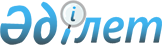 Об определении Перечня должностей специалистов социального обеспечения, образования, культуры и спорта, работающих в аульной (сельской) местности, имеющих право на повышенные не менее чем на двадцать процентов должностные оклады и тарифные ставки по сравнению с окладами и ставками гражданских служащих, занимающихся этими видами деятельности в городских условиях, за счет районного бюджета
					
			Утративший силу
			
			
		
					Постановление акимата района имени Габита Мусрепова Северо-Казахстанской области от 12 июня 2008 года N 174. Зарегистрировано Управлением юстиции района имени Габита Мусрепова Северо-Казахстанской области 23 июля 2008 года N 13-5-79. Утратило силу постановлением акимата района имени Габита Мусрепова Северо-Казахстанской области от 16 апреля 2015 года N 160      Сноска. Утратило силу постановлением акимата района имени Габита Мусрепова Северо-Казахстанской области от 16.04.2015 N 160 (вводится в действие по истечении десяти календарных дней после дня его первого официального опубликования).

В соответствии с пунктом 3 статьи 238 Трудового кодекса Республики Казахстан, пунктом 2 статьи 31 Закона Республики Казахстан от 23 января 2001 года № 148 "О местном государственном управлении в Республике Казахстан" акимат района ПОСТАНОВЛЯЕТ:

1. Определить Перечень должностей специалистов социального обеспечения, образования, культуры и спорта, работающих в аульной (сельской) местности, имеющих право на повышенные не менее чем на двадцать пять процентов должностные оклады и тарифные ставки по сравнению с окладами и ставками гражданских служащих, занимающихся этими видами деятельности в городских условиях, за счет средств районного бюджета, согласно приложению.

2. Контроль за исполнением настоящего постановления возложить на заместителя акима района Кушенова Айбека Оралбековича.

3. Настоящее постановление вводится в действие со дня его первого официального опубликования.

 Перечень должностей специалистов социального обеспечения, образования, культуры, работающих в аульной (сельской) местности, имеющих право на повышенные не менее на двадцать пять процентов должностные оклады и тарифные ставки по сравнению с окладами и ставками специалистов, занимающихся этими видами деятельности в городских условиях, за счет средств районного юджета на 2008 год1. Должности специалистов социального обеспечения:

1) заведующий отделением социальной помощи на дому;

2) специалист по социальной работе.

2. Должности специалистов образования:

1) руководитель и заместитель (в том числе первый) руководителя государственного учреждения и казенного предприятия, в том числе дошкольного государственного учреждения и казенного предприятия;

2) учителя всех специальностей;

3) социальный педагог;

4) педагог-психолог;

5) преподаватель;

6) воспитатель;

7) помощник воспитателя;

8) музыкальный руководитель;

9) инструктор;

10) инженер;

11) руководитель методического кабинета;

12) методист;

13) переводчик;

14) врач;

15) медицинская сестра;

16) диетическая сестра;

17) библиотекарь;

18) вожатый;

19) лаборант;

20) заведующий библиотекой;

21) заведующий интернатом;

22) хореограф.

3. Должности специалистов культуры:

1) руководитель и заместитель (в том числе первый) руководителя

государственного учреждения и казенного предприятия;

2) заведующий клубом;

3) художники всех наименований;

4) методист;

5) старший методист;

6) ведущий методист;

7) музыкальный руководитель;

8) аккомпаниатор;

9) хореограф;

10) библиограф;

11) библиотекарь;

12) заведующий библиотекой;

13) редактор.


					© 2012. РГП на ПХВ «Институт законодательства и правовой информации Республики Казахстан» Министерства юстиции Республики Казахстан
				
      Аким района

М. Тасмаганбетов
Приложение 
к постановлению акимата района
№ 174 от 12 июня 2008 г. 